SINDROMA KARDIO RENALE METABOLIKE. PERDITESIME 2024HOTEL ROGNER TIRANE 28-29 QERSHOR 2024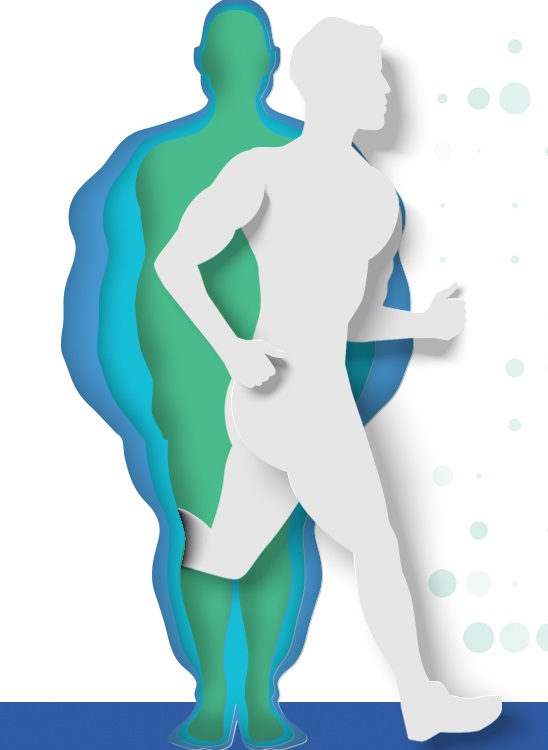 DITA E PARE OBEZITET – METABOLIZEM16.30-17.10 REGJISTRIMIMODERATORE  FLORIAN TOTI,ERGITA NELAJ, DITILA DORACAJ17.10-17.30   OBEZITETI DHE PROBLEMATIKA SHENDETESORE NE RANG GLOBAL FLORIAN TOTI17.30-18.00   OBESITY FOR PRIMARY CARE PROF. LUCA BUSETTO (ITA)18.00-18.25   NDRYSHIMET QE KANE NDIKUAR NE RRITJEN E PREVALENCES SE OBEZITETIT NE POPULLATEN SHQIPTARE   ERGITA NELAJ18.25-18.50   OBESITY AND CVD IN DIABETES PROF. ANTONIO CERIELLO (ITA)18.50-19.10   COFFEE BREAKMODERATORE SULEJMAN BUDO, LULJETA KARAFILI, ENTELA PUCA19.10-19.30PERDORIMI I FINDRISKUT NE PROGRAMIN DIGICARE4YOU DITILA DORACAJ19.30-19.50   ENDOSKOPIA DHE KIRURGJIA BARIATRIKE NE TRAJTIMIN E OBEZITETIT DHE DIABETIT TIP 2 BARIOLA DURO 19.50-20.15 NDIKIMI I OBEZITETIT NE SEMUNDSHMERINE KARDIAKE LEONARD SIMONI20.15-20.30 DISKUTIM DHE KONKLUZIONET E DITES SE PARE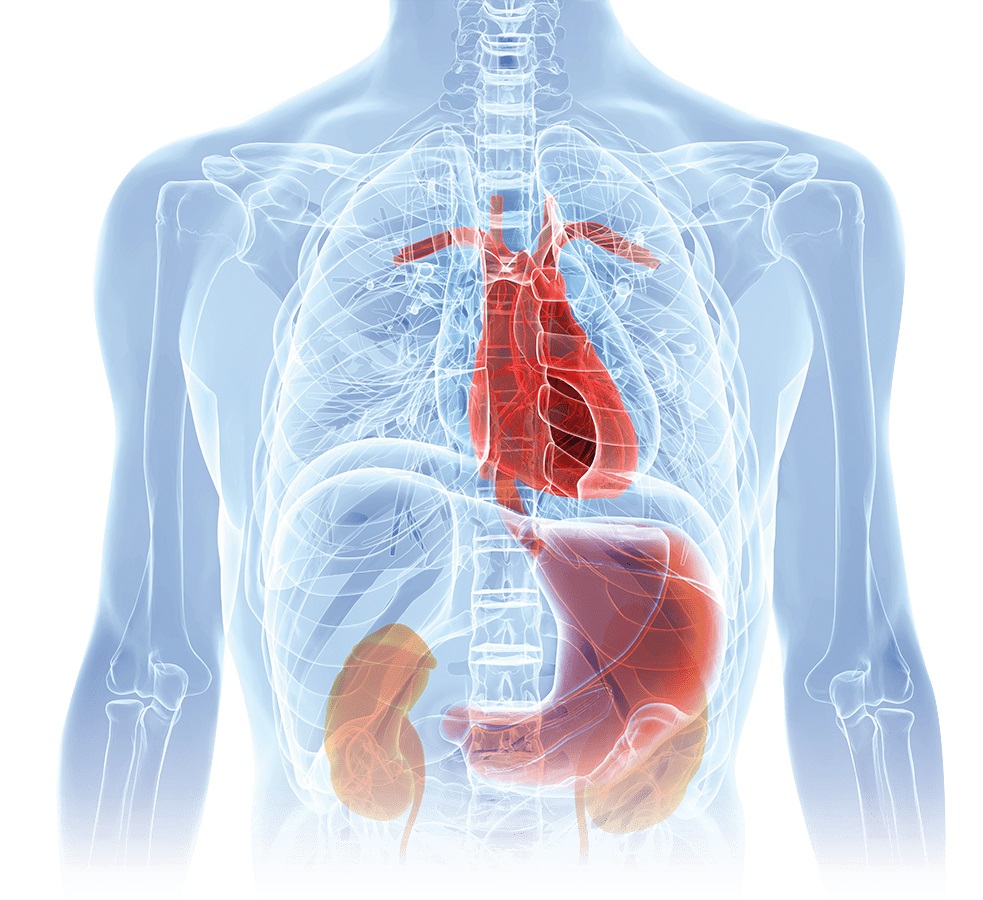 21.00 DARKEDITA E DYTE SINDROMA KARDIO - RENAL - METABOLIKE9.30-10.00  REGJISTRIMIMODERATORE  MARGARITA GJATA, ALMA IDRIZI, ARJANA STRAKOSHA10.00-10.30 SINDROMA KARDIO-RENAL-METABOLIKE NJE QASJE E RE MULTIDISIPLINARE  ALMA IDRIZI10.30-11.00 SINDROMA KARDIO-RENAL-METABOLIKE, QASJE BASHKEPUNUESE PER TRAJTIM  MARGARITA GJATA11.00-11.30INHIBIMI I RECEPTORËVE MINERAKORTIKOIDË: NJË TRAJTIM NOVATOR MULTI-ORGANOR ARJANA STRAKOSHA11.30-11.45  COFFEE BREAK MODERATORE MERITA EMINI-SADIKU, ALBANA DOKO-BANUSHI, MERITA RROJI11.45-12.05 DIABETI, SEMUNDJA RENALE KRONIKE DHE INFARKTI AKUT I MIOKARDIT  NALTIN SHUKA12.05-12.25 SINDROMA KARDIO-RENAL-METABOLIKE. KENDVESHTRIMI I KARDIOLOGUT ALBANA DOKO-BANUSHI12.25-12.50 NDIKIMI I SEMAGLUTIDIT NE REZISTENCEN INSULINIKE DHE PESHEN TRUPORE  MERITA EMINI-SADIKU (PRISHTINE)12.50-13.15 RECEPTORET E DYFISHTE TE INKRETINAVE. NJE  SHPRESE PER TRAJTIMIN E DIABETIT DHE OBEZITETIT  FLORIAN TOTI13.15-13.40 COFFEE BREAKMODERATORE RAJMONDA TARE, EVIS SINJARI, LUFTIME BRUKA13.40-14.00 Strategjia dixhitale dhe instrumentet dixhitale në mbështetje të programit të  parandalimit dhe trajtimit të Diabetit Mellitus tip 2 në Shqipëri  RENTA SANXHAKU, D. DORACAJ14.00-14.20  PROGRAMI I DEPISTIMIT TE HERSHEM TE MIKROALBUMINURISE. ACT-NOW!  FLORIAN TOTI, A. LAPARDHAJA, E. SINJARI, L. BRUKA, B. DURO, M. DOLLENGA, B. VELIAJ14.20-14.45 SA MUND TE NDIHMOJE DIETA DHE AKTIVITETI FIZIK NE PARANDALIMIN DHE MENAXHIMIN E SINDROMES KARDIO-RENAL-METABOLIKEROVENA XHAFA, TEA SHEHU-KOLNIKAJ14.45-15.00 KONKLUZIONET DHE MBYLLJA E KONFERENCES15.00 DREKEKy aktivitet është akredituar nga Qendra e Zhvillimit Profesional të UMT me ___ kredite.